DefiníciaCE – Columbus Energy s.r.o., IČO: 55 436 081, sídlo Tomášikova 23, 821 01, Bratislava registrácia: vložka č. 172267/B, spoločnosť vedená v Obchodnom registri Mestského súdu Bratislava IIIFotovoltické zariadenia – zariadenia inštalované zo strany CE v priestoroch určených Klientom na základe Zmluvy o dielo, ktorých výkon nepresahuje 10 kWp (v Zmluve označenej ako „FVE“);Klient – osoba, ktorá v pozícii objednávateľa so spoločnosťou CE uzavrela Zmluvu o dielo;Zmluva / Zmluva o dielo – Zmluva o dielo s predmetom dodania Fotovoltického zariadenia;Servisné prehliadky – služba poskytovaná v súlade s týmito Podmienkami, ktorá spočíva v prehliadke a overení prevádzky Fotovoltického zariadenia a ktorá sa vykonáva počas 12 mesiacov odo dňa uvedenia do prevádzky Fotovoltického zariadenia;Podmienky – tieto Podmienky servisných prehliadok, ktoré upresňujú podmienky pre vykonávanie Servisných prehliadok.Servisná prehliadka je spoplatnená podľa aktuálneho cenníka CE. V Zmluve, resp. vo všeobecných obchodných podmienkach, môže byť uvedený počet Servisných prehliadok, ktorý je zahrnutý v cene podľa príslušnej ponuky a nevyžaduje ďalšie náklady alebo poplatky zo strany Klienta.Využitie Servisnej prehliadky je dobrovoľné a prebieha na žiadosť Klienta v mieste montáže v deň, ktorý si vopred dohodnú Klient a CE. Klient sa zaväzuje sprístupniť miesto montáže Fotovoltického zariadenia pre vykonanie Servisnej prehliadky v dohodnutom dni a čase. CE upozorňuje Klienta, že pravidelné každoročné objednanie a vykonanie servisných prehliadok je podmienkou platnosti rozšírenej záruky podľa Záručných podmienok 360. Rozšírenou zárukou sa rozumie záruka dohodnutá v Zmluve na dobu 10 rokov. Nesplnenie podmienky vykonania povinných pravidelných každoročných servisných prehliadok sa nedotýka zákonnej zodpovednosti za vady.Klient nahlási požiadavku na vykonanie Servisnej prehliadky klientskému servisu na infolinke +421 910 133 911, alebo e-mailom na adrese: info@columbusenergy.sk.Žiadosť o vykonanie Servisnej prehliadky musí byť podaná najneskôr do 14 dní po uplynutí prvých 12 mesiacov od dátumu prevzatia Fotovoltického zariadenia Klientom a ďalej do 14 dní po uplynutí  24 mesiacov, 36 mesiacov, 48 mesiacov atď., v prípade, ak Klient má záujem využívať práva z rozšírenej záruky.Servisná prehliadka sa vykonáva maximálne raz za 12 mesiacov, pričom Klient musí nahlásiť požiadavku na prvú Servisnú prehliadku v zmysle predchádzajúcich bodov 4. a 5..Pri Servisnej prehliadke Fotovoltického zariadenia sa vykonávajú nasledujúce kontroly:Analýza prevádzky a stavu striedača z hľadiska:hodnoty a kontinuity výroby elektriny;vizuálneho stavu káblových spojov na výstupoch striedača na strane rovnomerného a striedavého prúdu;vizuálneho stavu mechanického poškodenia plášťa striedača a vplyvu prípadného poškodenia na jeho prevádzku;Kontrola stavu ochranných skríň na strane rovnomerného a striedavého prúdu, vrátane kontroly:stavu káblových spojov na výstupoch z ochranných skríň na strane rovnomerného a striedavého prúdu;skrutkových spojov na ochrannom prístroji v ochranných schránkach;stavu konektorov / konektorov na výstupoch z ochranných skríň;Kontrola stavu fotovoltických modulov, vrátane:vizuálnej kontroly stavu fotovoltických modulov z hľadiska mechanického poškodenia, ako poškodenie rámov, náterov, skiel, korózie, pretlačenia atď;Kontrola stavu konštrukcie vrátane:vizuálnej kontroly stavu montážnej konštrukcie;Kontrola stavu káblových trás, vrátane:vizuálnej kontroly upevnenia káblových žľabov, káblovodov a kanálov,kontroly mechanického poškodenia káblových trás (žľaby, káblovody , kanály atď.).O Servisnej prehliadke sa vyhotovuje písomný protokol, ktorý obsahuje výsledky vykonaných kontrol, meraní, údaje o skutočnej ročnej výrobe v kWh a údaje z elektromeru.Spoločnosť CE si vyhradzuje právo na zmenu týchto Podmienok v prípade mimoriadne závažných dôvodov, ktorými sú:zmena právnych predpisov, ktorými sa riadia podmienky pre poskytovanie služieb, ktoré majú vplyv na vzájomné práva a povinnosti CE a Klienta, ako i zmena výkladu právnych predpisov v dôsledku súdnych rozhodnutí, alebo rozhodnutí a odporúčaní správnych orgánov v danej oblasti;zmena spôsobu vykonávania technických kontrol z organizačných, technických alebo technologických dôvodov (najmä aktualizácia požiadaviek alebo podmienok uvedených v týchto podmienkach);zmena v Zmluve o dielo alebo v podmienkach, podľa ktorých sa poskytuje Servisná prehliadka a ktoré majú vplyv na ustanovenia týchto Podmienok. Informácie o zmene týchto Podmienok budú sprístupnené minimálne 7 dní pred dátumom účinnosti novej verzie Podmienok na webovom sídle CE.V záležitostiach neupravených v týchto Podmienkach, najmä ak ide o sťažnosti, spracovanie osobných údajov a informácie o príslušných orgánoch mimosúdneho riešenie sporov, sa použijú ustanovenia Zmluvy o dielo a právnych predpisov platných na území Slovenskej republiky.Tieto Podmienky sú platné a účinné ku dňu 1.6.2023.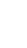 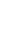 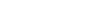 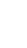 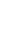 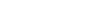 